Foothills Family Medicine of Westminster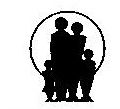 Authorization to Use or Disclose Protected Health Information______________________________________	____________________    ________________________Patient Name					Date of Birth		     Social Security #___________________________________________________________	     ________________________Address									      Telephone #The following individual or organization is authorized to make the disclosure (coming from):_______________________________________		Telephone# ___________________________________________________________________________________________________________		Fax # _________________________________________________________________________The information may be disclosed to and used by the following individual or organization (going to):______________________________________		Telephone # ________________________________________________________________________________________________________		Fax # ________________________________________________________________________Purpose of request _____________________________________________________________________The following information to be disclosed (check all that apply):___ Physicians notes	____ Lab Results	____ X-ray Reports	____ Other: ____________________ Complete Medical Record including records contained within from other sources____ Initials  I understand that the information in my record may include information relating to sexually transmitted diseases.  It may also include information about behavioral or mental health services or treatment for alcohol and drug abuse.____ Initials  I understand that any disclosure of information carries the potential for re disclosure and that the information then may be protected by federal confidentiality rules.____ Initials  I understand that I have a right to revoke this authorization at any time.  I understand that my revocation must be in writing and I understand that the revocation will not apply to information already released based on this authorization.____ Initials  I understand that authorizing the disclosure of the health information is voluntary.____ Initials  I understand that I may inspect or obtain a copy of the information to be used or disclosed.____________________________________________________		__________________________Signature of Patient or Legal Representative				Date of release____________________________________________________		__________________________If not patient, relationship of legal representative to patient		Date release will expireRev 04-2014